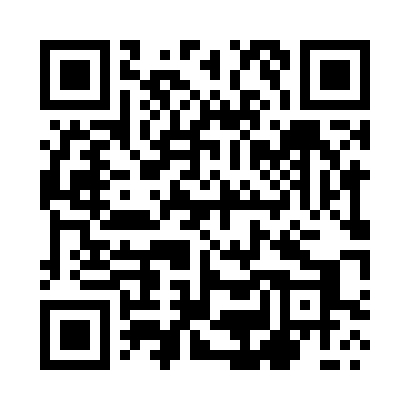 Prayer times for Oslonin, PolandMon 1 Apr 2024 - Tue 30 Apr 2024High Latitude Method: Angle Based RulePrayer Calculation Method: Muslim World LeagueAsar Calculation Method: HanafiPrayer times provided by https://www.salahtimes.comDateDayFajrSunriseDhuhrAsrMaghribIsha1Mon4:296:2912:595:267:309:222Tue4:266:2712:595:277:319:253Wed4:236:2512:585:287:339:274Thu4:206:2212:585:297:359:295Fri4:176:2012:585:317:369:316Sat4:146:1812:575:327:389:347Sun4:116:1612:575:337:409:368Mon4:086:1312:575:347:419:389Tue4:056:1112:575:367:439:4110Wed4:026:0912:565:377:459:4311Thu3:596:0712:565:387:479:4612Fri3:566:0412:565:397:489:4813Sat3:536:0212:565:407:509:5114Sun3:506:0012:555:417:529:5315Mon3:475:5812:555:437:539:5616Tue3:445:5612:555:447:559:5917Wed3:405:5312:555:457:5710:0118Thu3:375:5112:545:467:5910:0419Fri3:345:4912:545:478:0010:0720Sat3:305:4712:545:488:0210:0921Sun3:275:4512:545:498:0410:1222Mon3:245:4312:545:508:0510:1523Tue3:205:4112:535:518:0710:1824Wed3:175:3912:535:538:0910:2125Thu3:135:3712:535:548:1010:2426Fri3:105:3512:535:558:1210:2727Sat3:065:3312:535:568:1410:3028Sun3:035:3112:535:578:1510:3329Mon2:595:2912:525:588:1710:3630Tue2:565:2712:525:598:1910:39